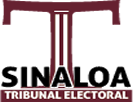 AVISO DE PRIVACIDAD INTEGRALSOLICITUDES DE ACCESO A LA INFORMACIÓN  ANTE EL TRIBUNAL ELECTORAL DEL ESTADO DE SINALOAEl Tribunal Electoral del Estado de Sinaloa (TESIN), con domicilio en calle Fray Servando Teresa de Mier N° 1870 P.B. Col. Centro Sinaloa C.P. 80129 de esta ciudad, es el responsable del tratamiento de los datos personales que nos proporcione, los cuales serán protegidos conforme a lo dispuesto por la Ley de Protección de Datos Personales en Posesión de Sujetos Obligados del Estado de Sinaloa, y demás normatividad que resulte aplicable.¿Qué datos personales se recaban y para qué finalidad?Sus datos personales serán protegidos y utilizados exclusivamente para dar atención a su solicitud de acceso a la información que presente ante la Unidad de Transparencia del TESIN, como responsable de recibir y dar trámite a las solicitudes de acceso a la Información, a fin de realizar las notificaciones correspondientes a los solicitantes dentro de los plazos establecidos por la normatividad aplicable, así como para la publicación de las obligaciones de transparencia que mandata la Ley de Transparencia y Acceso a la Información Pública del Estado de Sinaloa, en su artículo 95, fracción XII.  Así como con fines estadísticos, para este caso, requerimos de su consentimiento, por lo que le solicitamos que indique a continuación si autoriza que sus datos personales sean utilizados con fines estadísticos, con el propósito de contar con información útil para mejorar nuestros servicios e implementar las medidas que resulten necesarias para impulsar el ejercicio del derecho de protección de datos personales. Es importante señalar que las estadísticas que se generen no vincularán la información general con datos que hagan identificables a los titulares:Consiento que mis datos personales se utilicen con fines estadísticos.Para los fines antes señalados, los datos personales objeto de tratamiento son: nombre (opcional), domicilio, correo electrónico y todos aquellos que el solicitante decida proporcionar al Sistema de Solicitud de Acceso a la Información de la Plataforma Nacional de Transparencia y en el formato físico de solicitudes de información disponible en la oficina de la Unidad de Transparencia de este Tribunal Electoral.Fundamento para el tratamiento de datos personalesEl TESIN trata los datos personales antes señalados para dar atención a las solicitudes  de acceso a la información,  que se le presenten en su calidad de responsable con fundamento en los artículos 4, 14, 15, 21, 22 fracción VI, 68 y 136 de la Ley de Transparencia y  Acceso a la Información Pública del Estado de Sinaloa.Transferencia de datos personalesSe informa que no se realizarán transferencias de datos personales, salvo aquéllas que sean necesarias para atender requerimientos de información de una autoridad competente, que estén debidamente fundados y motivados.¿Dónde se pueden ejercer los derechos de acceso, rectificación, cancelación y oposición al tratamiento de datos personales (derechos ARCO)?Usted podrá ejercer sus derechos ARCO directamente en la Unidad de Transparencia de este Tribunal, ubicado en calle Fray Servando Teresa de Mier N° 1870 P.B. Col. Centro Sinaloa C.P. 80129 de esta ciudad,  o bien, a través de Infomex Sinaloa (http://www.infomexsinaloa.org.mx) o de la Plataforma Nacional de Transparencia (http://www.plataformadetransparencia.org.mx/) o en el correo electrónico transparencia@teesin.org.mx. Si desea conocer el procedimiento para el ejercicio de estos derechos puede acudir a la Unidad de Transparencia, enviar un correo electrónico a la dirección antes señalada o comunicarse al teléfono (667) 7663114.Cambios al aviso de privacidadEn caso de que exista un cambio en este aviso de privacidad, lo haremos de su conocimiento en el portal del TESIN http://www.teesin.org.mx